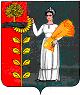 СОВЕТ ДЕПУТАТОВ СЕЛЬСКОГО ПОСЕЛЕНИЯ ДУРОВСКИЙ СЕЛЬСОВЕТ ДОБРИНСКОГО МУНИЦИПАЛЬНОГО РАЙОНА ЛИПЕЦКОЙ ОБЛАСТИ РОССИЙСКОЙ ФЕДЕРАЦИИ7-я сессия V созываРЕШЕНИЕ03.02.2016 г.	с. Дурово 		№ 27 -рсО назначении публичных слушаний по проекту «Отчет об исполнении бюджета сельского поселения Дуровский сельсовет за 2015 год»В соответствии с п.2 ст.23 Устава сельского поселения Дуровский сельсовет Добринского муниципального района, руководствуясь Положением «О порядке организации и проведения публичных слушаний на территории сельского поселения Дуровский сельсовет», и учитывая решение постоянной комиссии по экономике, бюджету, муниципальной собственности и социальным вопросам и финансам, Совет депутатов сельского поселения Дуровский сельсоветРЕШИЛ:1. Назначить публичные слушания по проекту «Отчет об исполнении бюджета сельского поселения Дуровский сельсовет за 2015 год» на 24 февраля в 10-00 часов. Место проведения слушаний – здание МАУК «Дуровский ПЦК» сельского поселения Дуровский сельсовет  с. Дурово.2. Утвердить состав организационного комитета по подготовке и проведению публичных слушаний по проекту «Отчет об исполнении бюджета сельского поселения Дуровский сельсовет за 2015 год» (приложение №1)3. Поручить организационному комитету обнародовать проект «Отчет об исполнении бюджета сельского поселения Дуровский сельсовет за 2015 год» путем вывешивания на информационный щит (приложение №2)4. Установить срок подачи предложений и рекомендаций по проекту «Отчет об исполнении бюджета сельского поселения Дуровский сельсовет за 2015 год» до 17.02.2016 года.5. Настоящее распоряжение вступает в силу со дня его принятия.Глава сельского поселенияДуровский сельсовет						С.В. ХодяковПриложение  №1к решению 7-сессии Совета депутатов сельского поселенияДуровский сельсовет пятого созыва«О назначении публичных слушаний по проекту «Отчет об исполнении бюджета сельскогопоселения Дуровский сельсовет за 2015 год»№ 27-рс от 03.02.2016г.Составорганизационного комитета по подготовке и проведению публичных слушаний по проекту «Отчет об исполнении бюджета сельского поселения Дуровский сельсовет за 2015 год»Приложение  №2к решению 7-сессии Совета депутатов сельского поселенияДуровский сельсовет пятого созыва«О назначении публичных слушаний по проекту«Отчет об исполнении бюджета сельскогопоселения Дуровский сельсовет за 2015 год»№ 27-рс от 03.02.2016г.Справка об исполнении бюджета администрации сельского поселения Дуровский сельсовет за 2015 год	№ п/пФамилия, имя, отчествоМесто работы и занимаемая должность1Бударина ВераСергеевнаСтарший специалист администрации сельского поселения Дуровский сельсовет2Александрова Марина ВикторовнаПредседатель постоянной комиссии по экономике, бюджету и муниципальной собственности Совета депутатов сельского поселения Дуровский сельсовет3Ящикова Ольга  АлександровнаСпециалист администрации сельского поселения Дуровский сельсоветНаименование показателейУтвержденный годовой планИсполнено за 2007 год% исполнения к годовому плануДоходы,8340001065332,53127,7в том числеНалог на доходы с физических лиц185000155192,6083,9Налоги на совокупный доход150002937,9319,6Налог на имущество 2400021451,3689,4Налог на землю610000879764,64144,2Доходы от продажи земельных участковПрочие неналоговые доходы5986,00Безвозмездные поступления:3559171,363551971,3699,8Дотации на выравнивание уровня бюджетной деятельности15111001511100100%Дотации бюджетам на поддержку мер по сбалансированности бюджетов867300867300100 %Субвенции от других бюджетов бюджетной системы РФ 667005950089,2Субсидии от других бюджетов бюджетной системы РФ668306,36668306,36100%Иные межбюджетные трансферты445765445765100Прочие безвозмездные поступленияВсего доходов4393171,364617303,89105,1Дефицит (-), профицит (+)-210089,28Расходы:4834885,364827393,1799,8Общегосударственные расходы2202232,362201975,0599,36%Национальная оборона667005950089,2Национальная безопасность и правоохранительная деятельность Национальная экономика44576544574899,9Жилищно-коммунальное хозяйство943647943633,1299,9%Культура, кинематография  и средства массовой информации1176541117653799,9Всего расходов4834885,364827393,1799,8